Ҡарар	                                                                       решениеОт 12.05.2021 г.                                                                            № 25/140с.СкворчихаО внесении изменений в решение от 01.08.2018 №45/338 «Об утверждении Положений о порядке и условиях денежного содержания муниципальных служащих администрации сельского поселения Скворчихинский сельсовет муниципального района Ишимбайский район Республики Башкортостан, об оплате труда работников, занимающих должности и профессии, не отнесенных к муниципальным должностям, и осуществляющих техническое обеспечение деятельности администрации сельского поселения Скворчихинский сельсовет муниципального района Ишимбайский район Республики Башкортостан и о материальном стимулировании сотрудников администрации сельского поселения Скворчихинский сельсовет муниципального района Ишимбайский район Республики Башкортостан»        Рассмотрев требование Ишимбайской межрайонной прокуратуры от 02.04.2021, руководствуясь Законом Республики Башкортостан от 23.12.2020 года № 361-з «О внесении изменений в отдельные законодательные акты Республики Башкортостан в целях протводействия коррупции» ч.3ст.8 Закона Республики Башкортостан от 16.07.2007 № 453 –з «О муниципальной службе в РБ», Совет сельского поселения Скворчихинский сельсовет муниципального района Ишимбайский район Республики Башкортостан  Р Е Ш И Л: 1.Внести изменения в приложение № 2 Положения «Об оплате труда работников, занимающих должности и профессии, не отнесенные к муниципальным должностям, и осуществляющих техническое обеспечение деятельности сельского поселения Скворчихинский сельсовет муниципального района Ишимбайский район Республики Башкортостан», утверждённого решением Совета сельского поселения Скворчихинский сельсовет муниципального района Ишимбайский район Республики Башкортостан от 01.08.2018 года № 45/338 в подпункте б) пункта 2 исключить слова «и высокие достижения в труде».2.Опубликовать настоящее решение на сайте сельского поселения Скворчихинский сельсовет муниципального района Ишимбайский район Республики Башкортостан.Глава сельского поселения                                С.А. Герасименко  Башҡортостан Республикаһы Ишембай районы муниципаль районы Скворчиха ауыл советы  ауыл биләмәһе Советы453236, Ишембай районы, Скворчиха  ауылы,                 Мәктәп урамы, 8, Тел. Факс: 8(34794) 2-88-74,                  e-mail: mail@skvorchiha.ru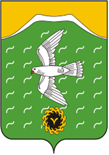 Совет сельского поселения Скворчихинский сельсовет    муниципального района  Ишимбайский район   Республики Башкортостан453236, Ишимбайский район, село Скворчиха, ул.Школьная, д.8Тел. Факс: 8(34794) 2-88-74, e-mail: mail@skvorchiha.ru